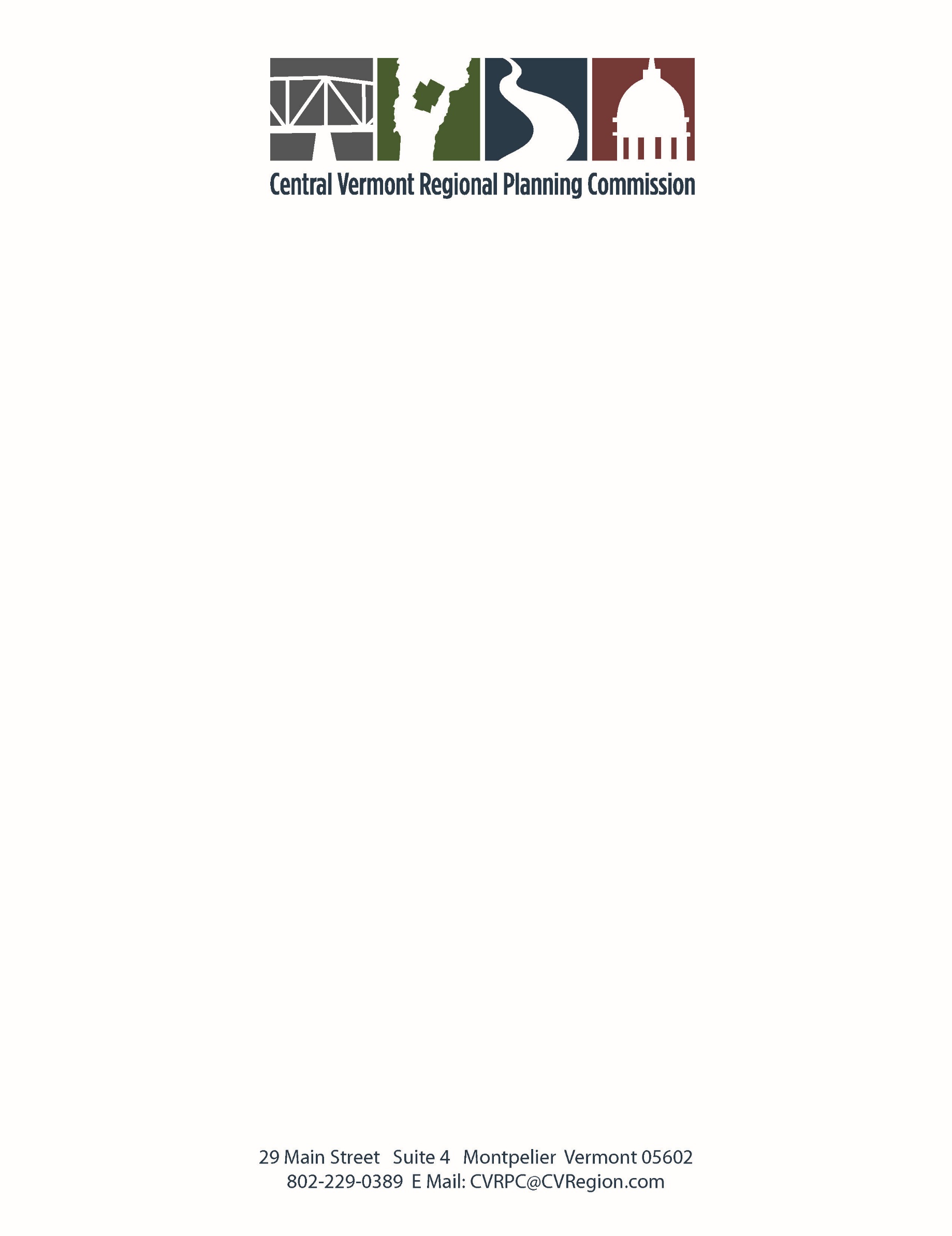 AGENDAClean Water Advisory CommitteeThursday September 20th 4:00 – 6:00 PMCVRPC Office, 29 Main Street, Suite 4, Montpelier, VT4:00 PM:	Welcome and Introductions		Public Comments4:05 PM:	Changes to agenda 4:10 PM:	Pesticide and Herbicide Impact Research in Vermont - Guest Nat Shambaugh 5:00 PM:  	Draft White River Basin Plan – Danielle Owczarski, White River Basin Planner, ANR – go over priorities and implementation tables focusing on Williamstown, Washington and Roxbury5:50 PM:	Meeting Minutes - 8/16/18 (enclosed)5:55 PM:	Wrap-up.  Next Meeting Date? Topics/agenda items for next meeting.